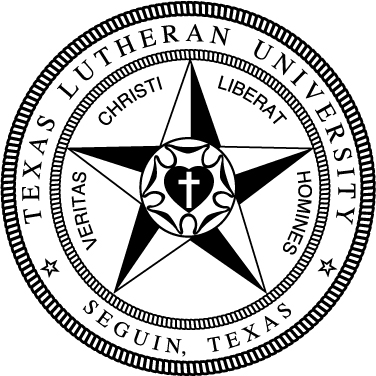 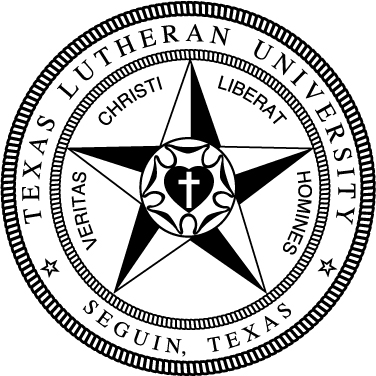 102General EducationGeneral EducationGeneral EducationGeneral EducationGeneral EducationTake the following Foundation requirements (18 hrs):Take the following Foundation requirements (18 hrs):Take the following Foundation requirements (18 hrs):Take the following Foundation requirements (18 hrs):Take the following Foundation requirements (18 hrs):Basic Quantitative LiteracyBasic Quantitative LiteracyBasic Quantitative LiteracyBasic Quantitative LiteracyBasic Quantitative LiteracyMATH130 College Math or higherMATH130 College Math or higherMATH130 College Math or higherMATH130 College Math or higherCritical Critical Critical Critical Critical FREX134 Exploring the Arts & SciencesFREX134 Exploring the Arts & SciencesFREX134 Exploring the Arts & SciencesFREX134 Exploring the Arts & SciencesEngaging Faith TraditionsEngaging Faith TraditionsEngaging Faith TraditionsEngaging Faith TraditionsEngaging Faith TraditionsTHEO133 Intro to TheologyTHEO133 Intro to TheologyTHEO133 Intro to TheologyTHEO133 Intro to TheologyModern LanguageModern LanguageModern LanguageModern LanguageModern LanguageForeign language at 131 level or higher *Foreign language at 131 level or higher *Foreign language at 131 level or higher *Foreign language at 131 level or higher *Written CommunicationWritten CommunicationWritten CommunicationWritten CommunicationWritten CommunicationCOMP131 Composition ICOMP131 Composition ICOMP131 Composition ICOMP131 Composition ICOMP132 Composition IICOMP132 Composition IICOMP132 Composition IICOMP132 Composition II* The language requirement can also be met by a study abroad program lasting 4 weeks.* The language requirement can also be met by a study abroad program lasting 4 weeks.* The language requirement can also be met by a study abroad program lasting 4 weeks.* The language requirement can also be met by a study abroad program lasting 4 weeks.* The language requirement can also be met by a study abroad program lasting 4 weeks.Take the following Distribution requirements (24 hrs):Take the following Distribution requirements (24 hrs):Take the following Distribution requirements (24 hrs):Take the following Distribution requirements (24 hrs):Take the following Distribution requirements (24 hrs):Arts 6 hrsArts 6 hrsArts 6 hrsArts 6 hrsArts 6 hrs√VART 131 Drawing IVART 131 Drawing IVART 131 Drawing IVART 131 Drawing I√VART 138 Design IVART 138 Design IVART 138 Design IVART 138 Design IHumanities 12 hrs (no more than 2 courses/discipline)Humanities 12 hrs (no more than 2 courses/discipline)Humanities 12 hrs (no more than 2 courses/discipline)Humanities 12 hrs (no more than 2 courses/discipline)Humanities 12 hrs (no more than 2 courses/discipline)Natural Sciences & Math 6 hrs (1 crs w/lab)Natural Sciences & Math 6 hrs (1 crs w/lab)Natural Sciences & Math 6 hrs (1 crs w/lab)Natural Sciences & Math 6 hrs (1 crs w/lab)Natural Sciences & Math 6 hrs (1 crs w/lab)Social Sciences 6 hrsSocial Sciences 6 hrsSocial Sciences 6 hrsSocial Sciences 6 hrsSocial Sciences 6 hrsStudents need the following Competencies:Students need the following Competencies:Students need the following Competencies:Students need the following Competencies:Students need the following Competencies:3 Critical Thinking Courses (T)3 Critical Thinking Courses (T)3 Engaged Citizenship Courses (Z)3 Engaged Citizenship Courses (Z)2 Communication Courses (C)2 Communication Courses (C)1 Ethics Course (E)1 Ethics Course (E)Art (36 hrs)Art (36 hrs)Art (36 hrs)Art (36 hrs)Art (36 hrs)VART 131 Drawing IVART 131 Drawing IVART 131 Drawing IVART 131 Drawing IVART 138 Design IVART 138 Design IVART 138 Design IVART 138 Design IVART 414 Senior Seminar IVART 414 Senior Seminar IVART 414 Senior Seminar IVART 414 Senior Seminar IVART 424 Senior Seminar IIVART 424 Senior Seminar IIVART 424 Senior Seminar IIVART 424 Senior Seminar II18 hrs VART 2XX Studio courses18 hrs VART 2XX Studio courses18 hrs VART 2XX Studio courses18 hrs VART 2XX Studio courses18 hrs VART 2XX Studio coursesVART 2XXVART 2XXVART 2XXVART 2XXVART 2XXVART 2XXVART 2XXVART 2XXVART 2XXVART 2XXVART 2XXVART 2XXVART 2XXVART 2XXVART 2XXVART 2XXVART 2XXVART 2XXVART 2XXVART 2XXVART 2XXVART 2XXVART 2XXVART 2XX9 hrs VART 3XX studio courses9 hrs VART 3XX studio courses9 hrs VART 3XX studio courses9 hrs VART 3XX studio courses9 hrs VART 3XX studio coursesVART 3XXVART 3XXVART 3XXVART 3XXVART 3XXVART 3XXVART 3XXVART 3XXVART 3XXVART 3XXVART 3XXVART 3XXSupporting coursework (24 hrs)Supporting coursework (24 hrs)Supporting coursework (24 hrs)Supporting coursework (24 hrs)Supporting coursework (24 hrs)VART 274 Art History of the Western World IVART 274 Art History of the Western World IVART 274 Art History of the Western World IVART 274 Art History of the Western World IVART 275 Art History of the Western World IIVART 275 Art History of the Western World IIVART 275 Art History of the Western World IIVART 275 Art History of the Western World IIFine arts, humanities, and/or social sciences (18 hrs):Fine arts, humanities, and/or social sciences (18 hrs):Fine arts, humanities, and/or social sciences (18 hrs):Fine arts, humanities, and/or social sciences (18 hrs):Fine arts, humanities, and/or social sciences (18 hrs):Electives  or minor to total 124 hrsElectives  or minor to total 124 hrsElectives  or minor to total 124 hrsElectives  or minor to total 124 hrsElectives  or minor to total 124 hrsReflective Modules (3)Reflective Modules (3)Reflective Modules (3)Reflective Modules (3)Reflective Modules (3)